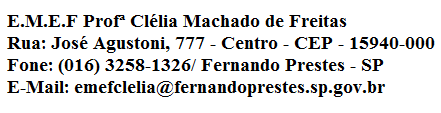 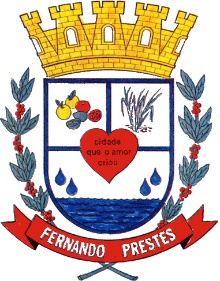 E.M.E.F. “CLELIA MACHADO DE FREITAS” DISCIPLINA: INGLÊSPROFESSOR (A): ANA MARIAALUNO(A):_____________________________________________ 2º ANO____Data: __/__/____ACESSAR VÍDEO NO YOUTUBE PARA ASSISTIR A AULA DA SEMANA DE 08 A  12  DE MARÇO DA PROFESSORA ANA MARIA. https://www.youtube.com/watch?v=gROcjX88VTQASSUNTO: COLORS (CORES)VAMOS RELEMBRAR AS COLORS QUE JÁ APRENDEMOS E APRENDER MAIS!!YELLOW – AMARELO  /  BLUE – AZUL / RED – VERMELHO / GREEN – VERDE / ORANGE – LARANJA / PINK – ROSAPINTE CADA FLOR COM A  “COLOR”  INDICADA :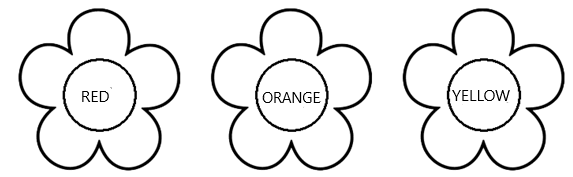 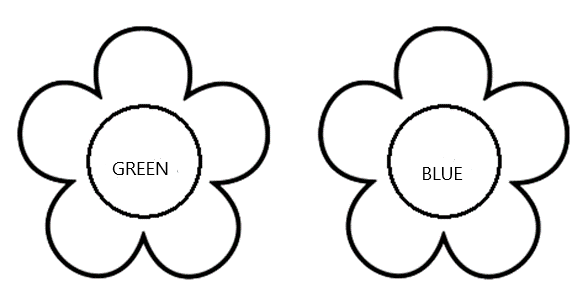 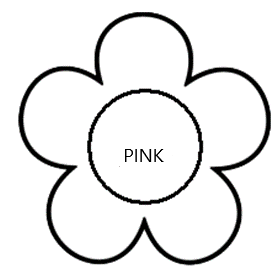 VAMOS JOGAR: https://wordwall.net/pt/resource/11802610